Администрация Дзержинского сельсоветаДзержинского района Красноярского краяПОСТАНОВЛЕНИЕс. Дзержинское01.02.2021                                                                                                   № 26-п                                                                                                                                  Об  установлении требований к цветовому решению фасадов, палисадников, заборов, размещению вывесок на фасадах зданий и иных конструкциях         На основании Федерального Закона от 06.10.2003 года №131-ФЗ «Об общих принципах организации местного самоуправления в Российской Федерации», Решения Дзержинского сельского Совета депутатов от 26.10.2017 года №14-79р «Об утверждении Правил благоустройства  территории Дзержинского сельсовета»  и руководствуясь ст. 17, 18 Устава                                                                            сельсовета ПОСТАНОВЛЯЮ:         1. Установить требования к цветовому решению фасадов, палисадников, заборов, размещению вывесок на фасадах зданий и иных конструкциях на улицах с. Дзержинское, д. Усолка и д. Кедровка согласно приложению.        2. Опубликовать настоящее постановление в газете «Дзержинец».        3. Постановление вступает в силу в день, следующий  за днем его официального опубликования в газете «Дзержинец».        4. Контроль за исполнением настоящего постановления возложить на заместителя главы сельсовета А.С. Алексеева. Глава сельсовета                                                                             А.И. СоничПриложение к постановлению администрации сельсоветаот 01.03.2021 года №26-пТребованияк цветовому решению фасадов, палисадников, заборов, размещению вывесок на фасадах зданий и иных конструкциях на улицах с. Дзержинское, д. Усолка и д. Кедровка*Требования установлены для существующей и планируемой застройкиНаименование улицыЦветовое решение фасада (цвет)Цветовое решение забора (цвет)Требование к размещению вывесокулицы и переулки с. Дзержинское, д. Усолка и д. Кедровкабелый, серый, коричневый(с учётом его художественных особенностей)белый, серый, коричневый(с учётом его художественных особенностей)В соответствии с Постановлением администрации Дзержинского сельсовета от 28.12.2020 №203-п «Об утверждении архитектурно-художественного регламента улиц, общественных пространств сельского поселения Дзержинский сельсовет»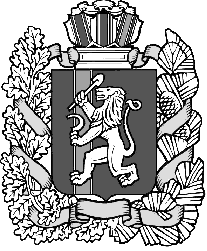 